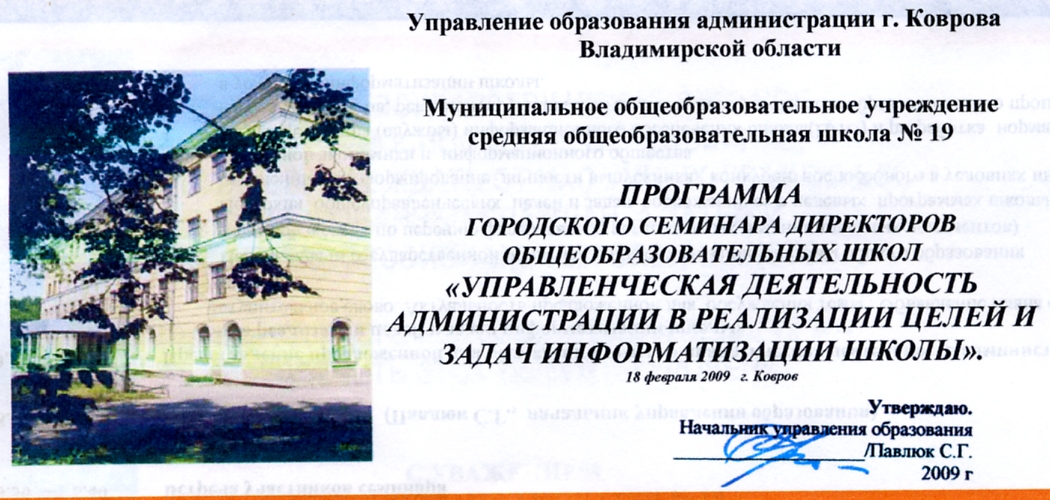 Доклад директора МОУ СОШ № 19 Чунаевой Н.Н.Доклад заместителя директора МОУ СОШ № 19 Климович А.В. Электронный систематический каталог учебного кабинетаЛобанова О. В., учитель информатики и ИКТ Созданный мной Электронный систематический каталог учебного кабинета — это электронное средство методического и учебного назначения, отражающее объекты, процессы, явления в области ИНФОРМАТИКА и ИКТ с 5 по 11 классы.Я попыталась собрать и структурировать комплекс учебных материалов различного вида: нормативно – правовых документов, методических и программных средств, позволяющих организовать деятельность учителя – предметника.Данный комплекс имеет интуитивно понятный интерфейс, позволяющий работать со всем классом  и индивидуально, охватывать всех участников образовательного процесса; он  легко редактируется и видоизменяется. Цель предлагаемого Электронного каталога  — помочь педагогу в проведении уроков, подготовке к занятиям как в домашних условиях, так и в условиях школы, и самое главное – помочь ученику наиболее эффективно с педагогической точки зрения освоить конкретный вопрос или тему учебной программы.  
      Назначение продукта Предоставление учителю методической поддержки для реализации творческих инициатив и эффективного преподавания учебного материала Расширение возможности учителя в выборе и реализации средств и методов обучения Создание дополнительного информационного канала передачи знаний, не подменяя учителя и не заменяя традиционные печатные учебные пособия Содержание продукта Главный экран  - это поле, в котором располагаются панели управляющих кнопок для перехода к четырем основным блокам: Основная школаСтаршая школа Элективные курсыИтоговая аттестацияОсновная школа в свою очередь включает в себя пропедевтический курс и базовый, а старшая шкала – базовый и профильный уровни. Рассмотрим структуру каталога на примере 6 классаДля перехода к перечням имеющегося в кабинете оснащения я выделила 6 основных разделов, разработанных на основании ФЕДЕРАЛЬНОГО КОМПОНЕНТА ГОСУДАРСТВЕННОГО СТАНДАРТА ОБЩЕГО ОБРАЗОВАНИЯ, а именно ТРЕБОВАНИЙ К ОСНАЩЕНИЮ ОБРАЗОВАТЕЛЬНОГО ПРОЦЕССА В СООТВЕТСТВИИ С СОДЕРЖАТЕЛЬНЫМ НАПОЛНЕНИЕМ УЧЕБНЫХ ПРЕДМЕТОВ 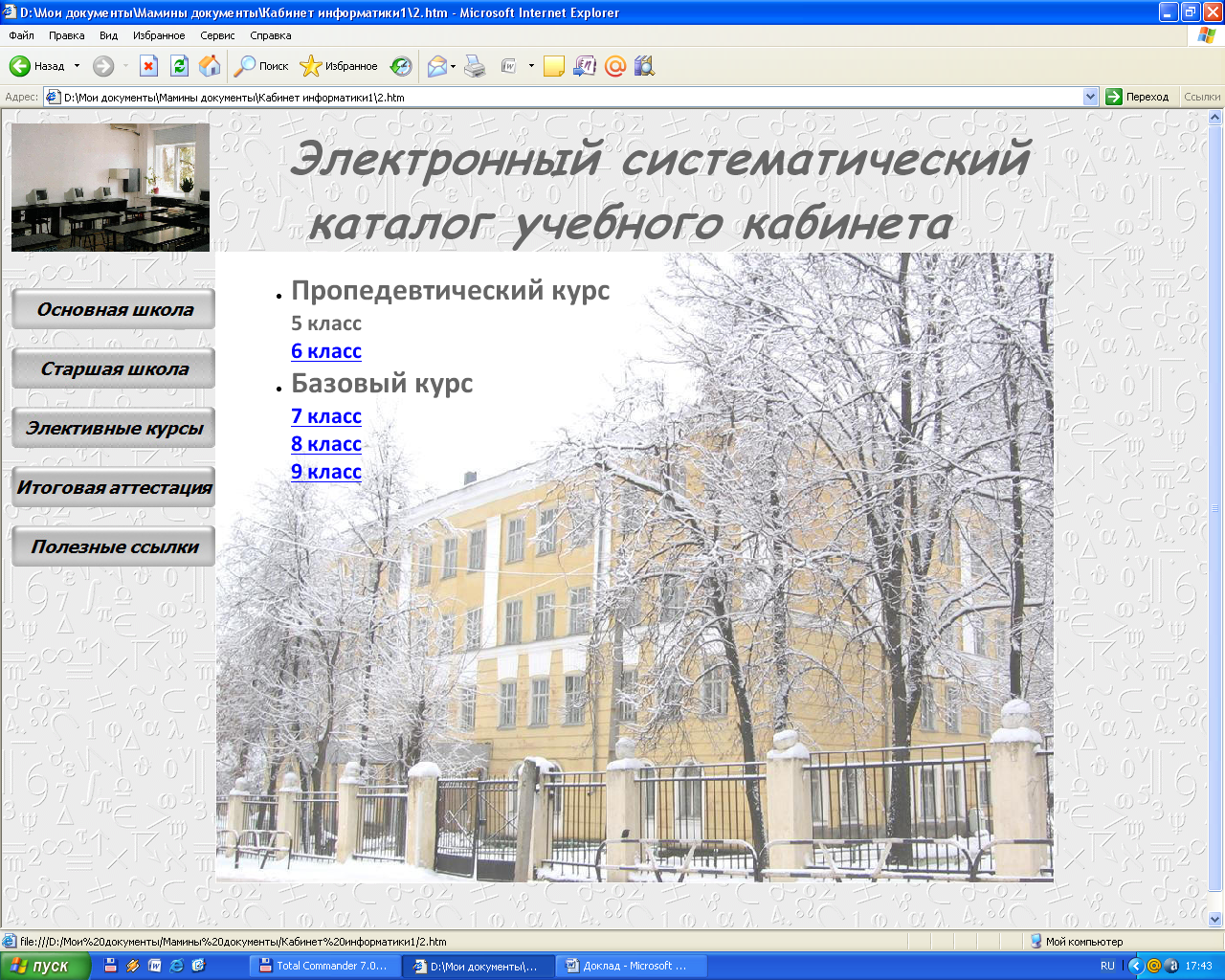 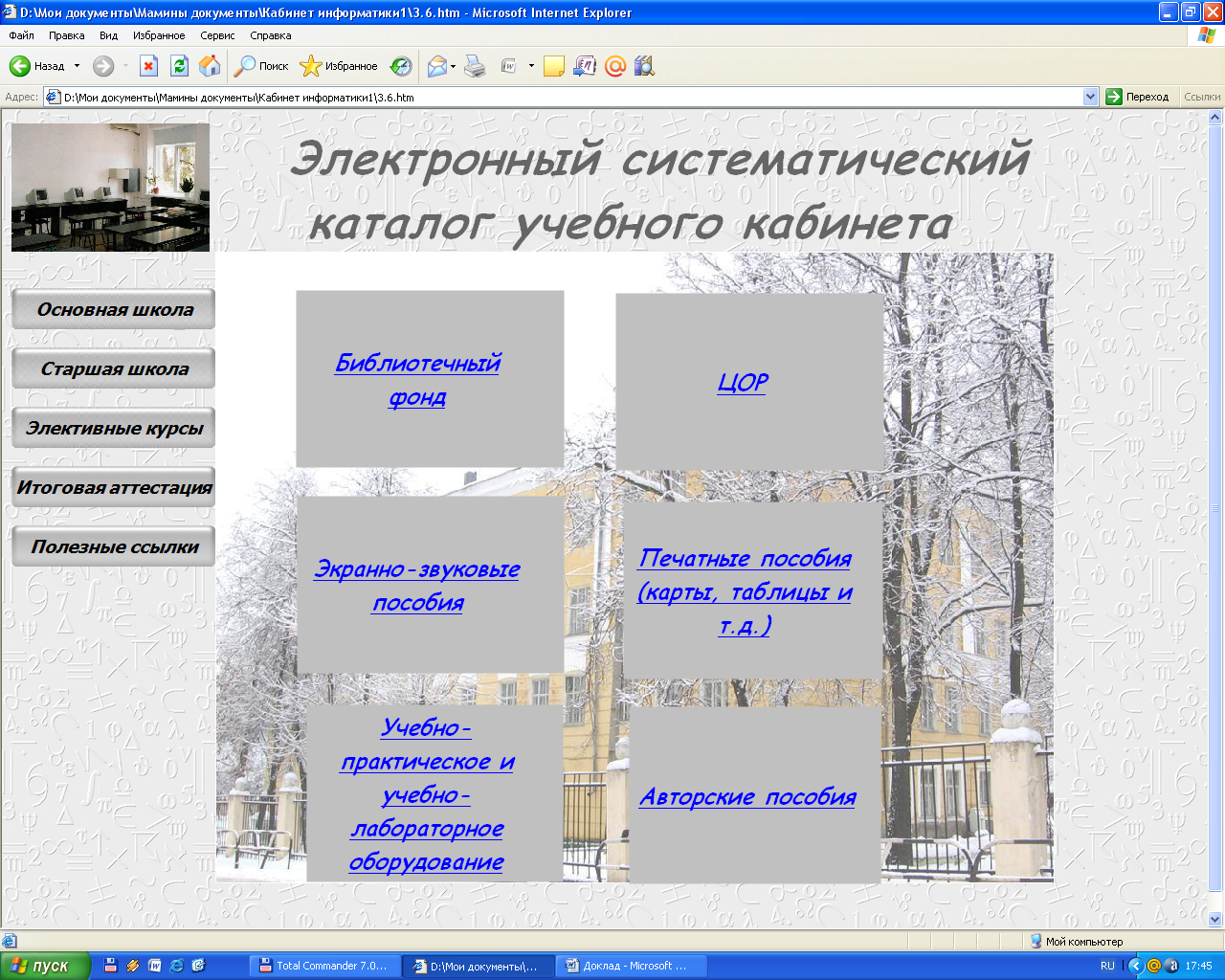 Библиотечный фонд (перечень нормативных документов, учебной и методической литературы, поурочное планирование) Экранно-звуковые пособия (презентации к урокам, слайды учебного назначения, видеофильмы и т.д.)Печатные пособия (Таблицы, плакаты, схемы, диаграммы и графики) ЦОР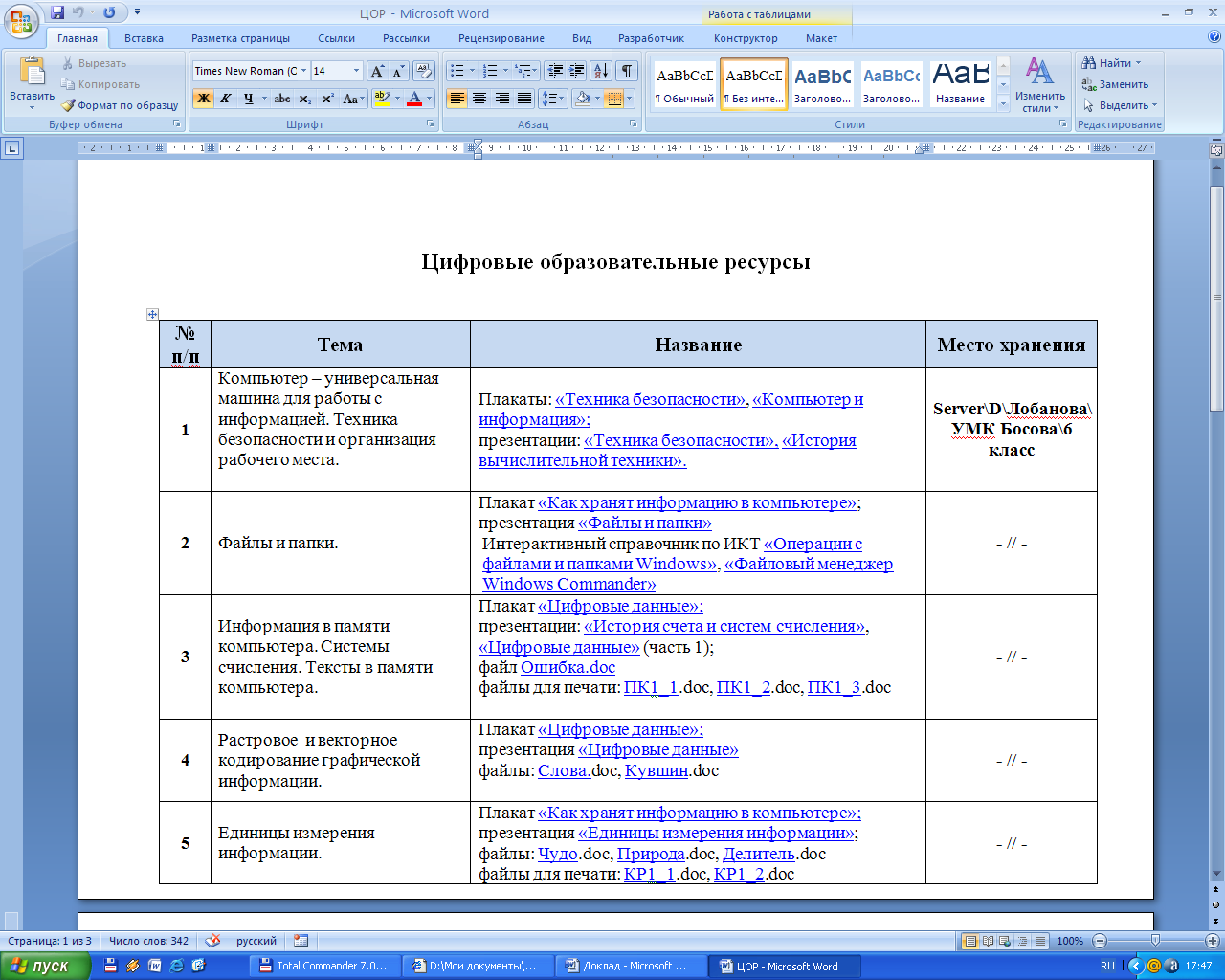 Оборудование (Программные средства, технические средства обучения, модели)Авторские пособия.Данный каталог я создавала не только для кабинета информатики, он является шаблоном и для других кабинетов, поэтому структуру я выбрала универсальную, а наполнение зависит от специфики предмета.В данном каталоге значительная часть учебных материалов, входящих в требования, в том числе тексты, комплекты иллюстраций, схемы, таблицы, диаграммы представлены не на полиграфических, а на цифровых (электронных) носителях. Основные виды используемых ЦОР:Плакаты и логические схемы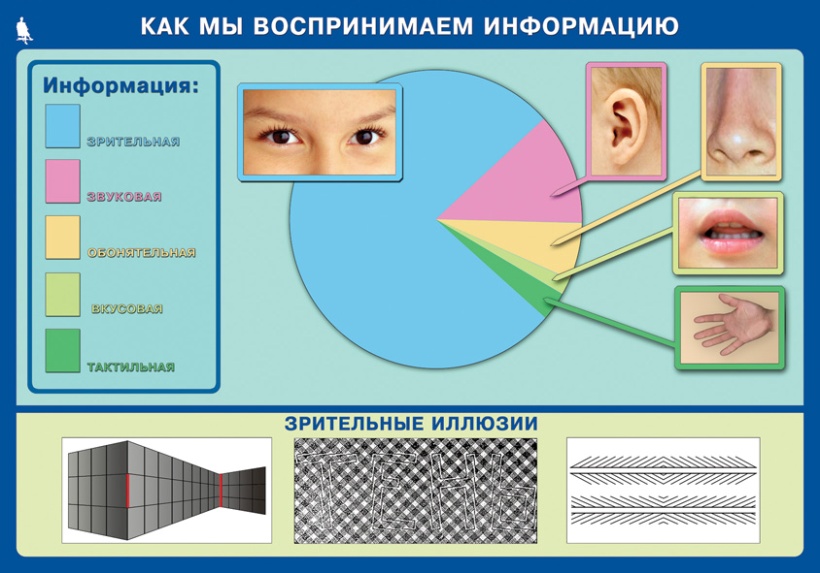 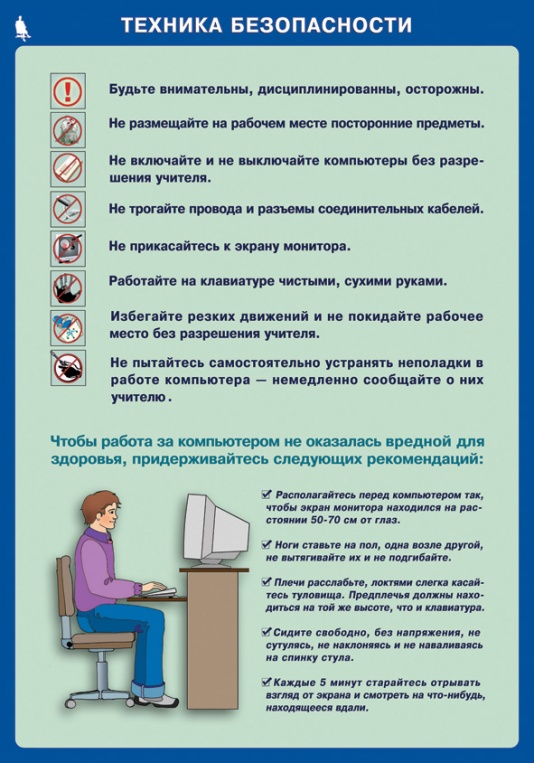 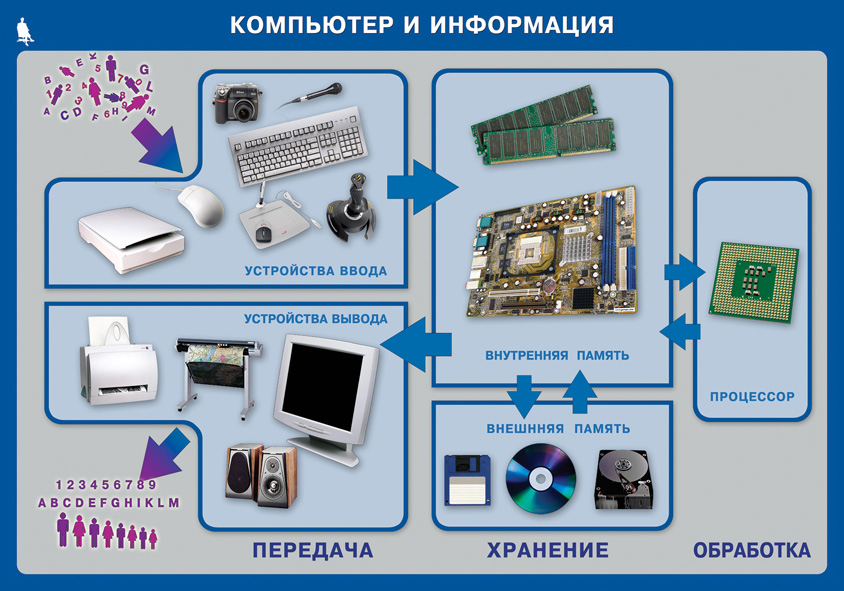 Слайды и презентации к разделам учебного курса, предназначенные для иллюстрации новых понятий при объяснении во время урока. Слайды могут быть использованы учащимися при самостоятельной работе над изучаемой темой в компьютерном классе или дома при наличии компьютера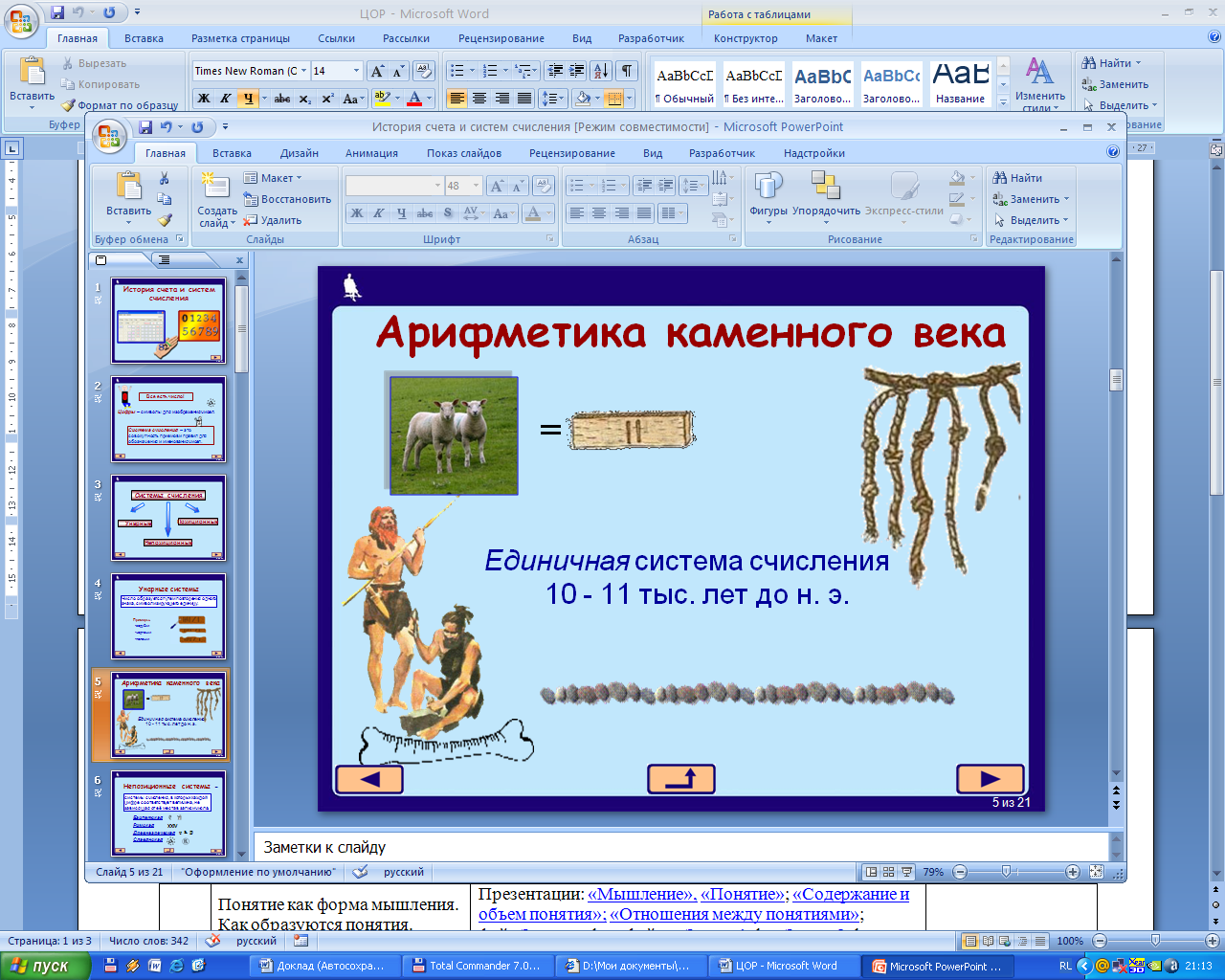 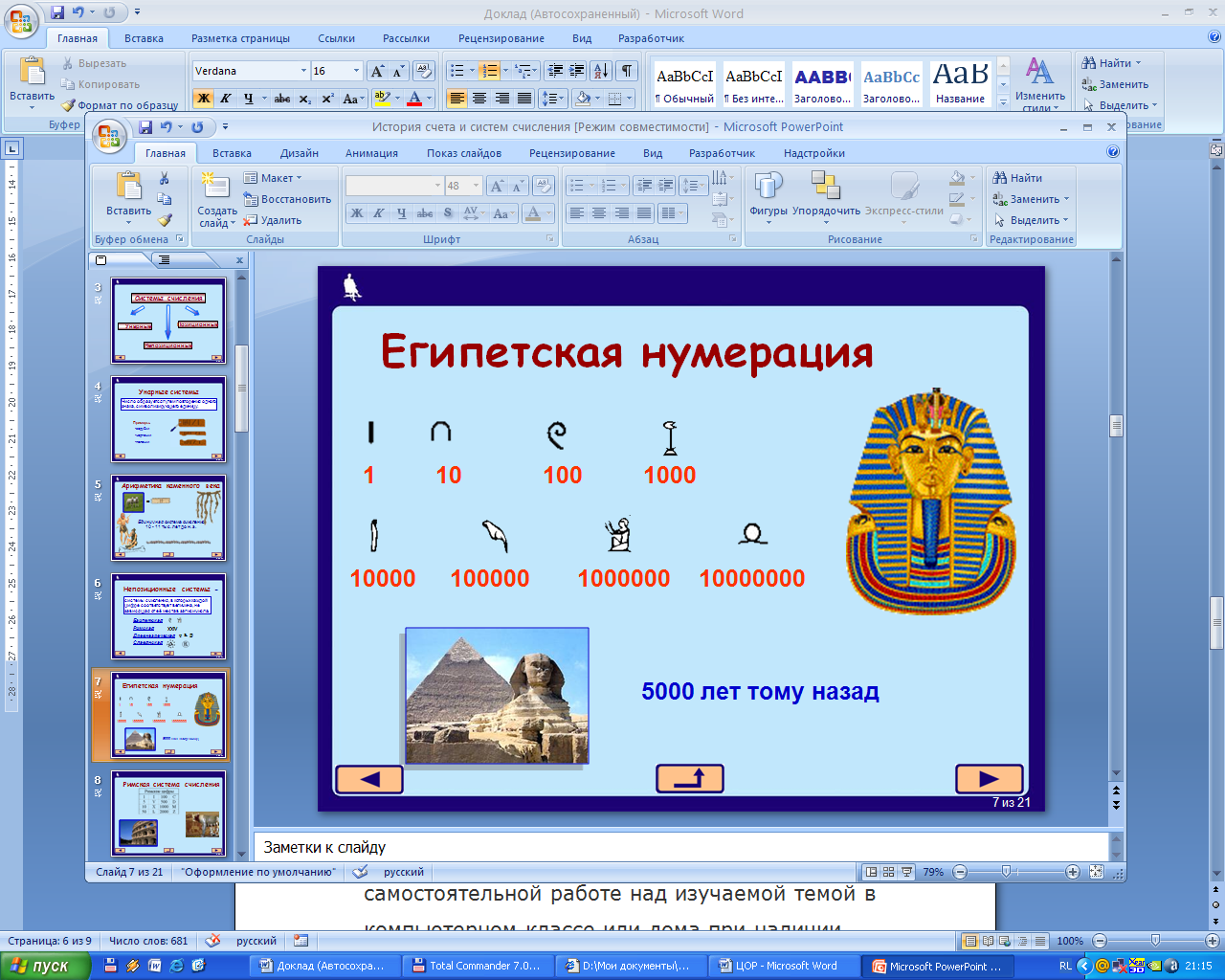 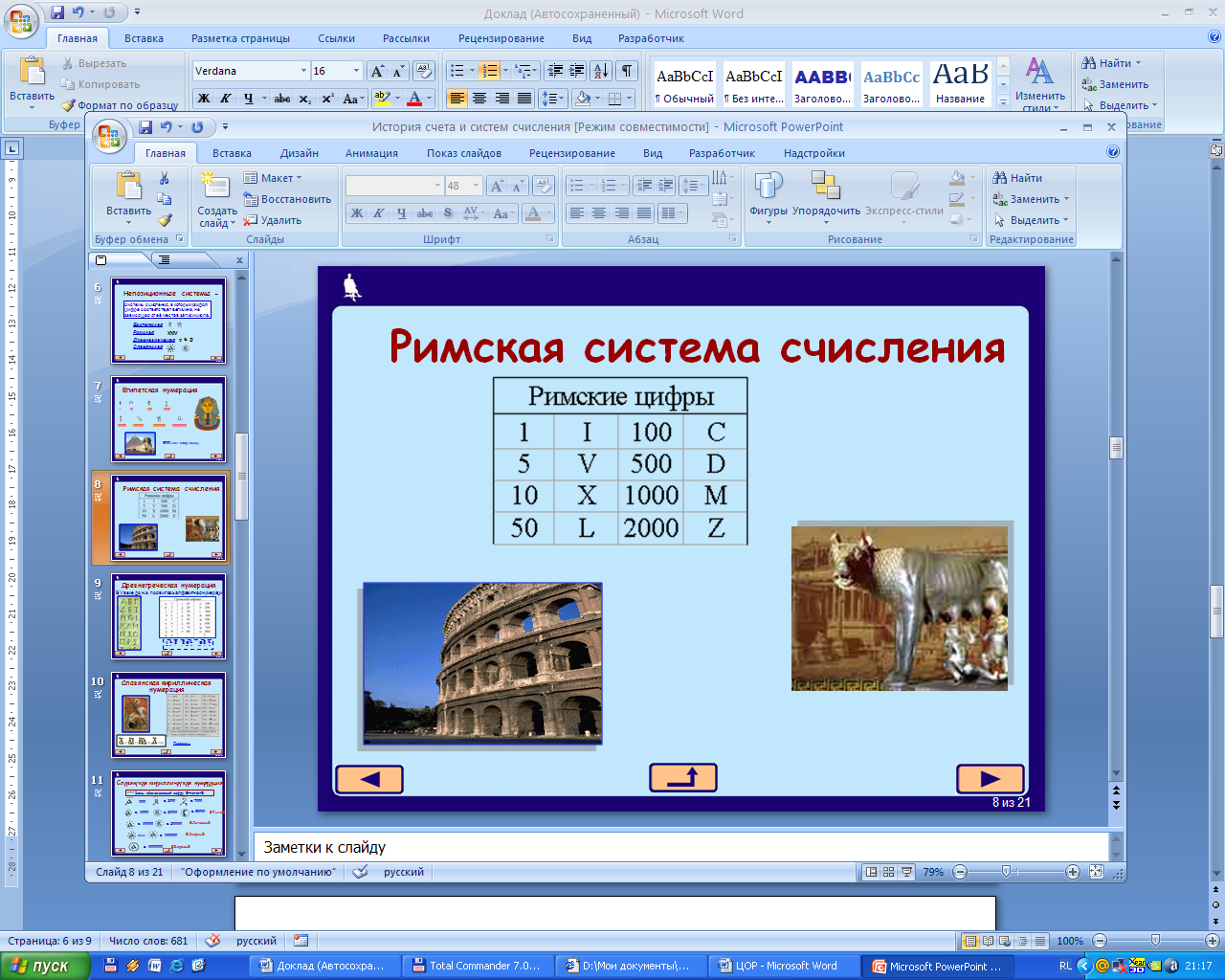 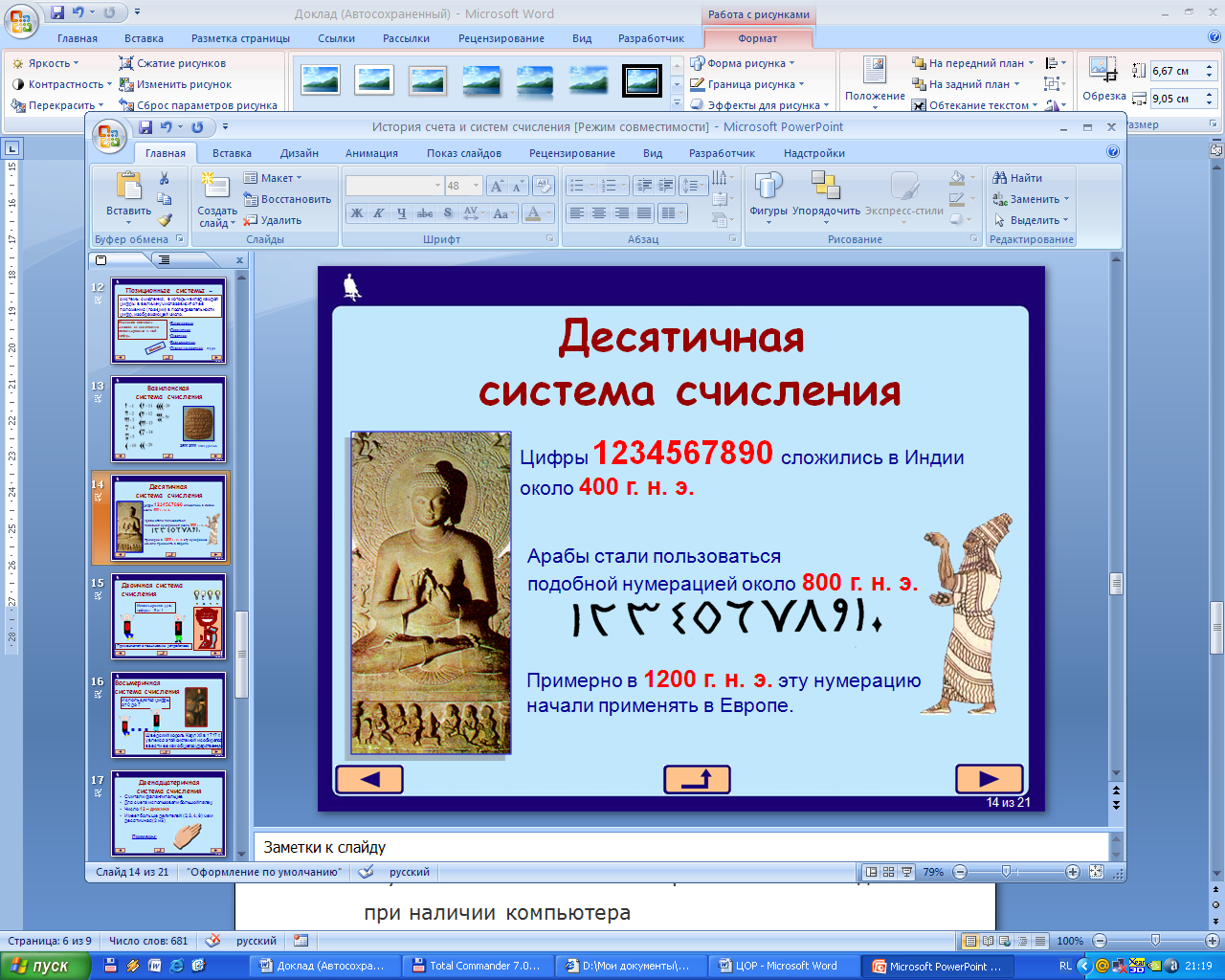 Тестирующие программы  позволяют проводить интерактивное тестирование прямо в процессе урока. Могут быть использована учащимися и для самоконтроля. Тесты могут быть тренировочного назначения и итоговые тесты.








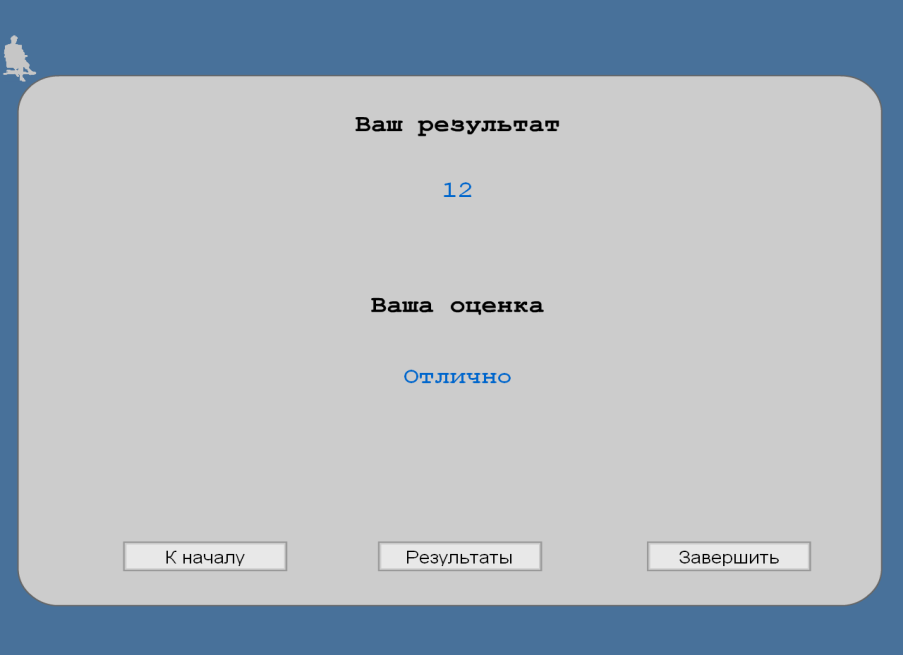 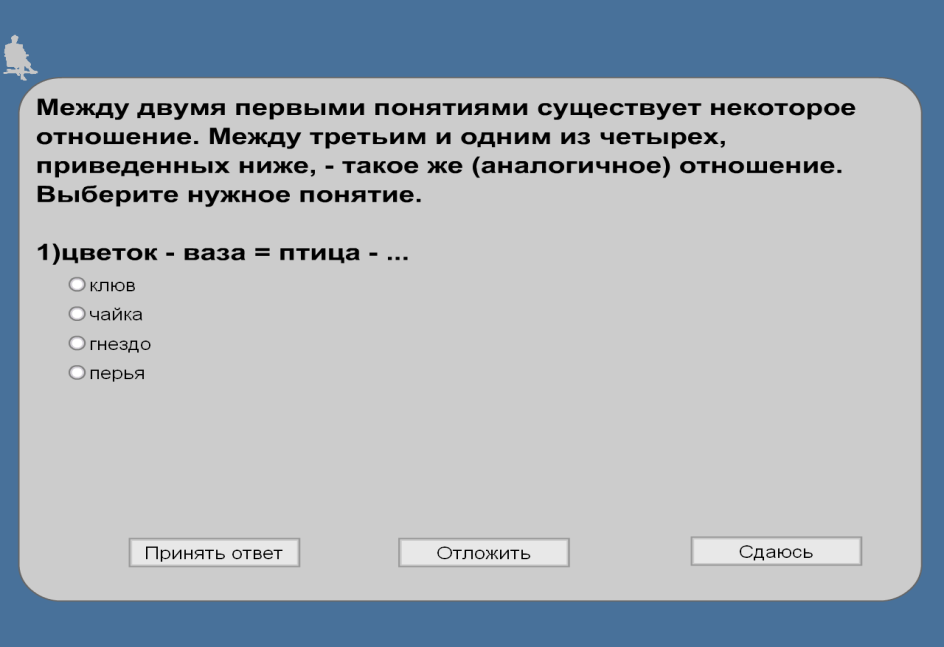 Интерактивный справочник по ИКТ -  это анимированные интерактивные флеш-демонстрации, предназначенные для обучения технологическим приемам работы с программными средствами ИКТ. Содержит как текстовую справочную информацию, так и анимированные демонстрации последовательности действий пользователя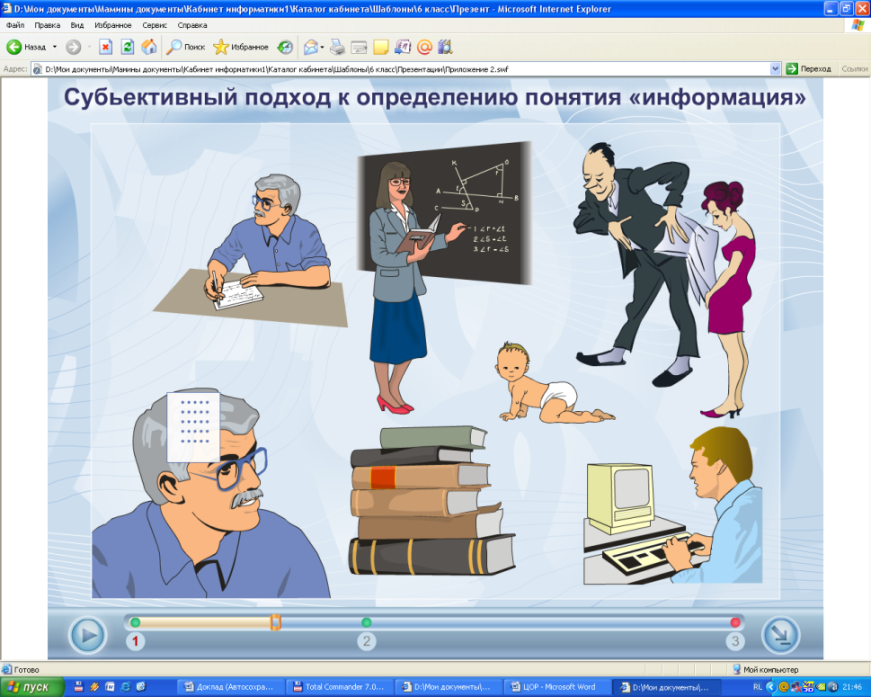 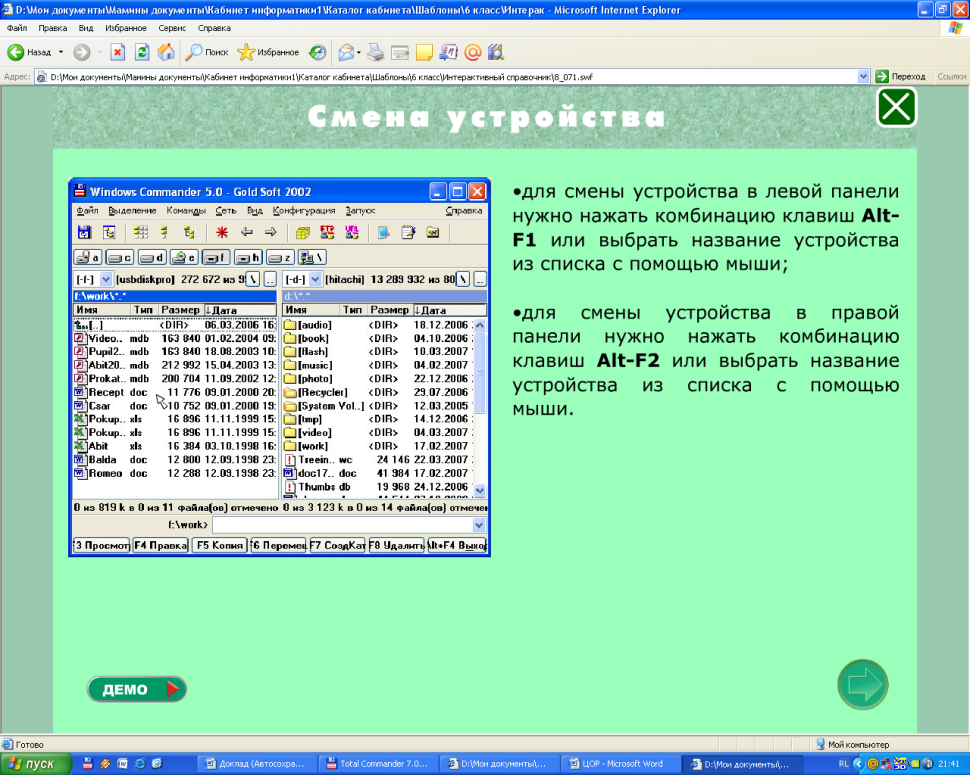 Кроссворды  Реализованные в электронных таблицах диалоговые средства проверки освоения учащимися основных терминов и понятий учебного курса 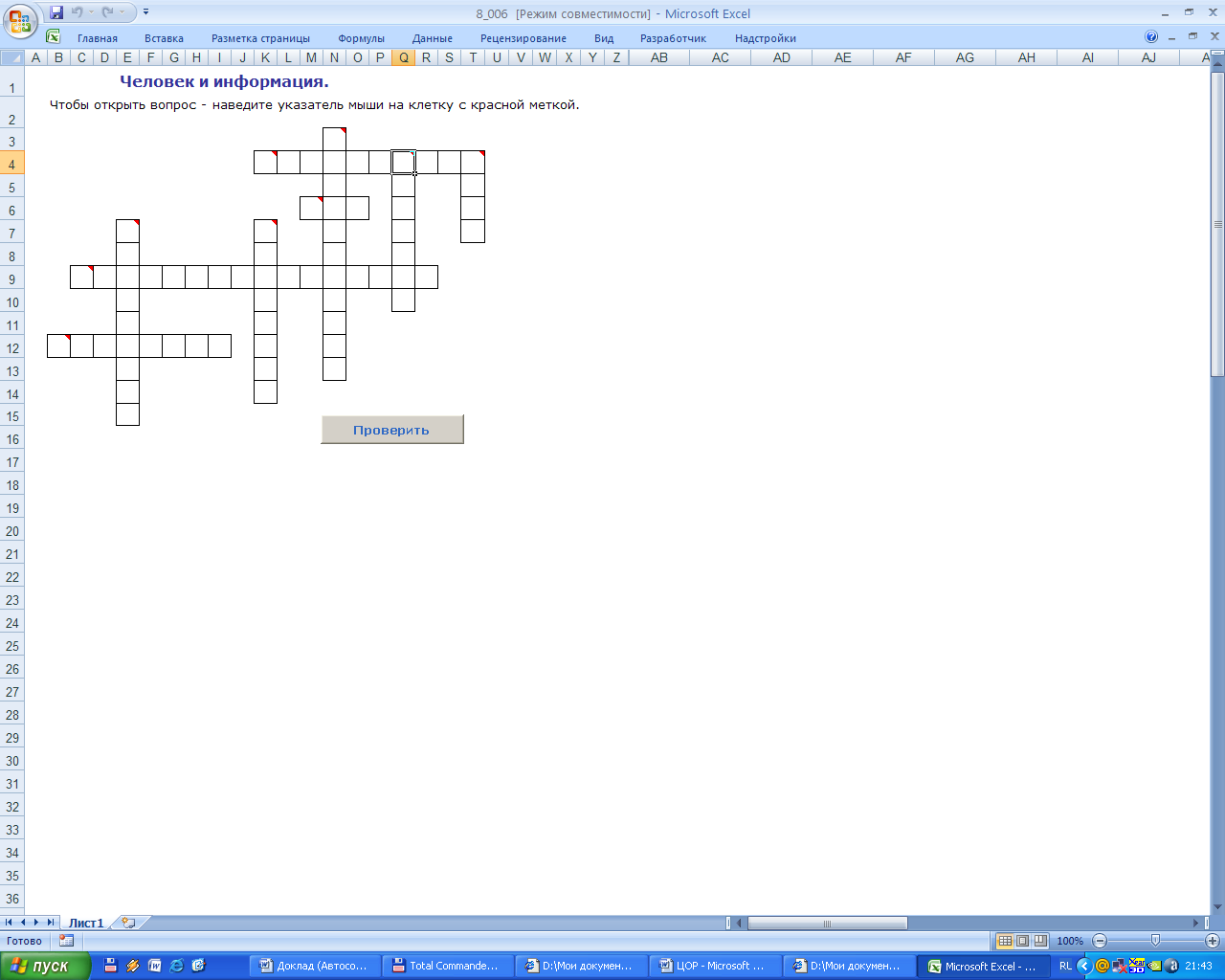 Рабочие файлы с исходным материалом, предназначенные для обработки в процессе выполнения практических заданий на компьютереВ блок Элективные курсы я включила перечень 
элективных учебных предметов для старшей профильной школы, сборник подробных программ элективных курсов, а так же две авторские программы «Компьютерная графика» и «В потоке информации» 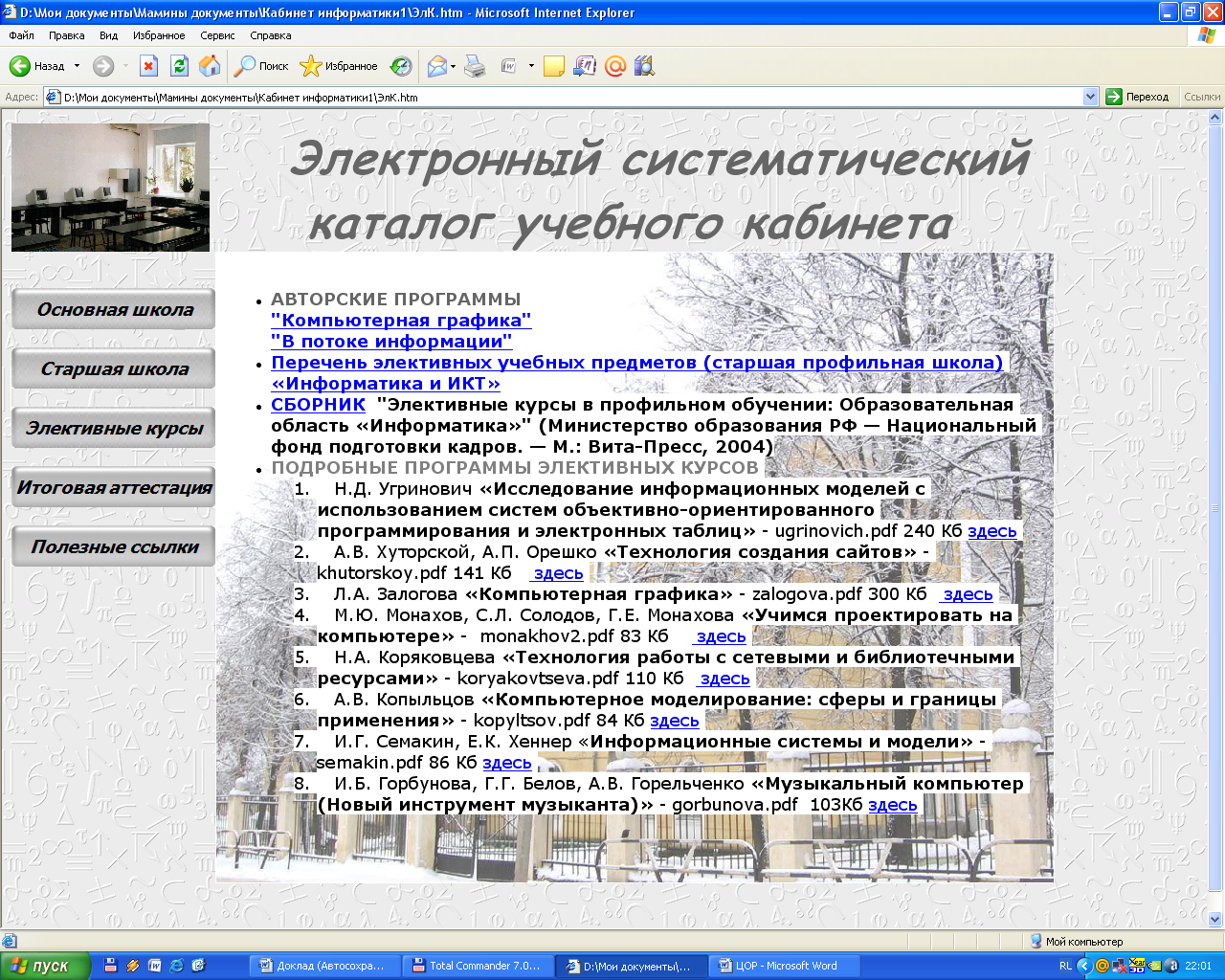 В разделе «Итоговая аттестация»  даны советы и рекомендации учителям и ученикам по подготовке и сдаче экзамена по информатике:Итоговая аттестация выпускников 9 классов содержит материалы для подготовки к экзаменам в различных формах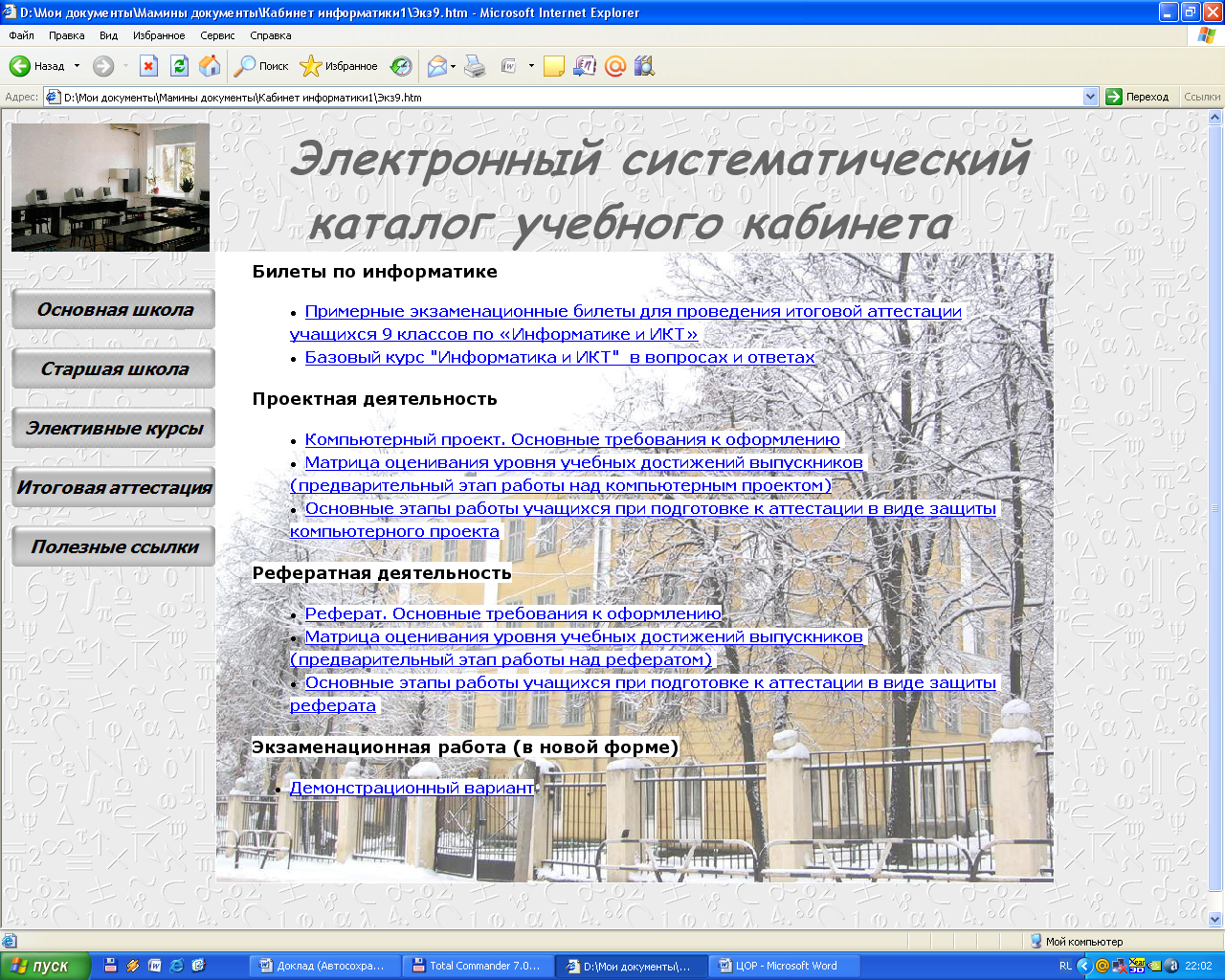 Итоговая аттестация выпускников 11 классов содержит материалы для подготовки к ЕГЭ: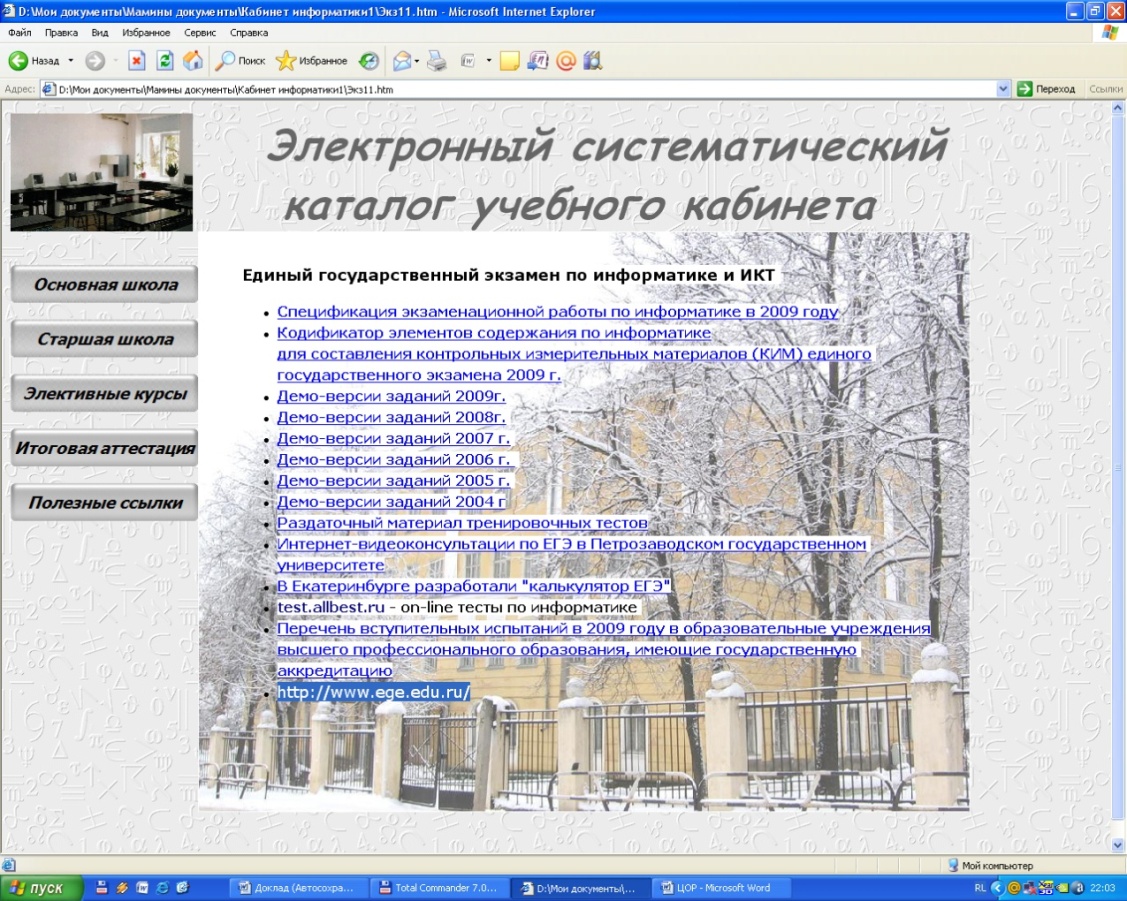 Спецификация экзаменационной работы по информатике в 2009 годуДемоверсии заданий 2004-2009гРаздаточный материал тренировочных тестовИнтернет-видеоконсультации по ЕГЭ в Петрозаводском государственном университетеТестирование в режиме on-lineАдрес сервера информационной поддержки Единого государственного экзамена. Дополнительные информационные ресурсы можно найти в полезных ссылках Преимущества Электронного систематического каталогаРаботать с ЭК возможно с компакт-диска; Открытость ЭК позволяет добавлять новый и использовать уже существующий материал; Дифференциация на блоки дает возможность быстрого доступа к любому компоненту ЭК; Перекрестные ссылки позволяют открыть один и тот же ресурс из разных блоков. 
Например при подготовке к уроку очень удобно использовать поурочное(библиотечный фонд), включающее в себя ссылки на необходимые ресурсы  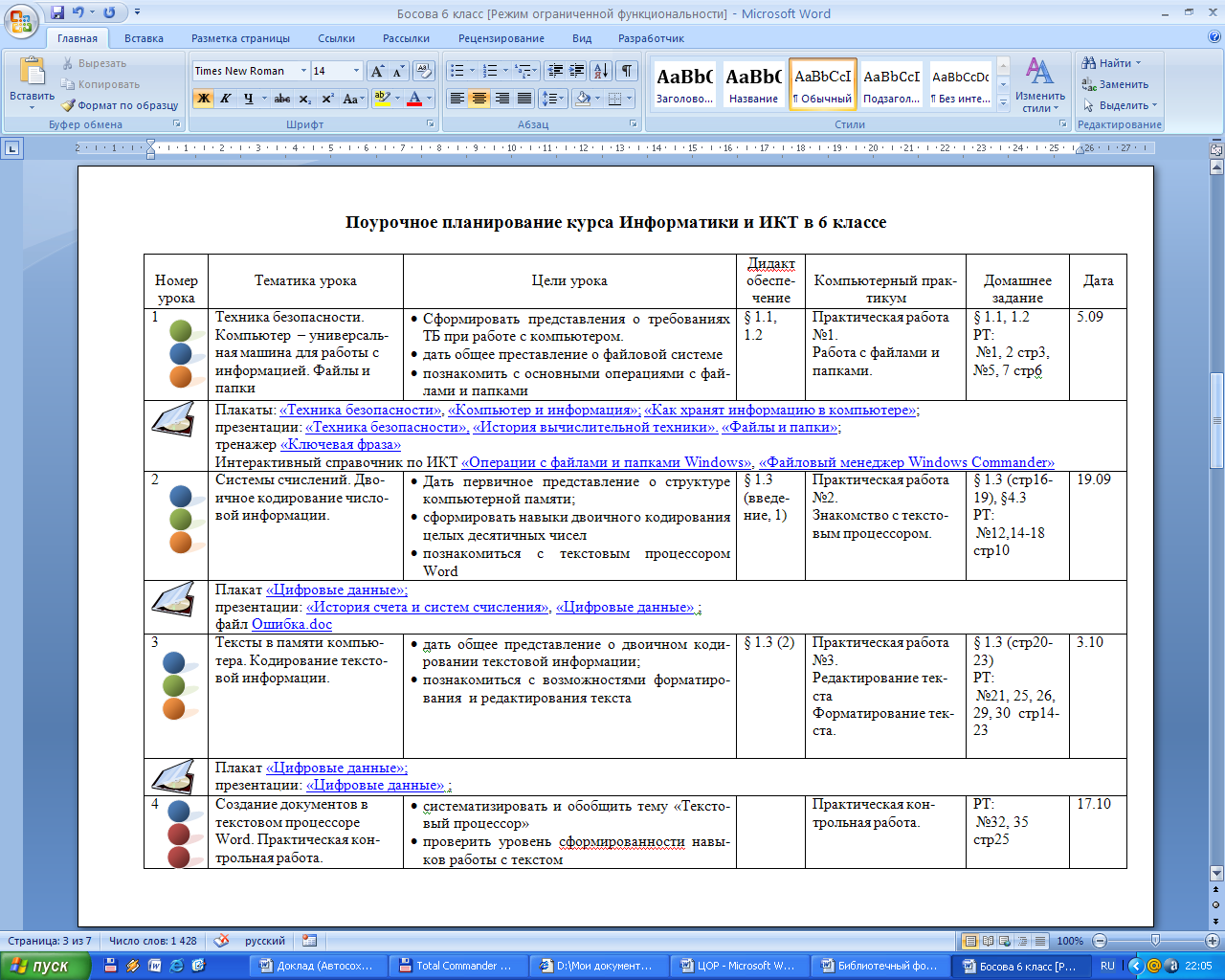 